Demande d’assouplissement à la carte scolaire 5ème	 4ème	 3ème A l’intérieur du département		 A l’extérieur du départementNom et adresse de l’établissement fréquenté : Année scolaire : Motif de la demande :  Attention : le dossier ne pourra être examiné que s’il est accompagné de toutes les pièces justificatives demandées (voir notice)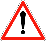  1) Elève souffrant d’un handicap 2) Elève nécessitant une prise en charge médicale importante à proximité de l’établissement demandé 3) Elève boursier ou critère de mixité sociale 4) Elève dont un frère ou une sœur est en cours de scolarisation dans l’établissement sollicité 5) Elève résidant à proximité de l’établissement demandé 6) Elève qui doit suivre un parcours scolaire particulier : Section SportiveDate et signature des représentants légaux : Partie à remplir par l’administrationLa décision définitive est notifiée à la famille. Cette décision est susceptible de faire l’objet d’un recours contentieux auprès de la juridiction administrative compétente, dans un délai de 2 mois à compter de sa notification. Principes générauxLes demandes d’assouplissement à la carte scolaire dans un collège public de secteur qui ne sont pas de droit, sont accordées par l’IA-DASEN dans la limite des places disponibles (cf. code de l’éducation – art. D211-11) après l’affectation des élèves résidant dans le secteur de leur établissement, des redoublants du secteur, des retours des élèves du secteur précédemment scolarisés dans le privé.La dérogation est accordée pour toute la durée de la formation en collège.La famille ne peut formuler qu’un seul vœu dérogatoire.S’il n’est pas possible de satisfaire toutes les demandes, les dérogations seront accordées en tenant compte de l’ordre de priorité suivant établi par le ministère de l’éducation nationale :Les motifs invoqués ne sont susceptibles d’aucun rajout ultérieur. Une demande de recours gracieux ne peut en aucun cas invoquer un nouveau motif.Nom et prénom de l’élève : Date de naissance : Nom du représentant légal : Téléphone : Adresse de la famille :Adresse électronique  :Collège de secteurCollège sollicitéLV A :LV B : LV A :LV B : Décision de l’IA-DASEN de la Seine-Saint-Denis Favorable (sous réserve de places effectivement    disponibles) DéfavorableMotif :Date et signatureDécision de l’IA-DASEN du département sollicité Favorable    DéfavorableMotif : Date et signatureMotifs invoquésPièces justificatives obligatoires1) Elève souffrant d’un handicapCertificat du médecin traitant et avis du médecin scolaire ou notification de la MDPH.2) Elève nécessitant une prise en charge médicale à proximité de l’établissementCertificat du médecin traitant sous pli confidentiel et avis du médecin scolaire.3) Boursier ou critère de mixité socialeJoindre la notification d’attribution de bourse ou l’avis d’imposition de l’année N-2 ou N-1 pour ceux qui ne disposent pas d’une notification de bourse.4) Regroupement de fratrieCertificat de scolarité du ou des frères et sœurs scolarisés dans le collège sollicité en classe de 6ème, 5ème, ou 4ème au titre de la présente année scolaire.Sont exclus les fratries scolarisées en 2021-2022 en 3ème.5) Elève résidant à proximité de l’établissement sollicitéLettre de la famille expliquant la situation en précisant les distances à partir du site de référence : www.mappy.fr (joindre l’itinéraire Mappy).6) Parcours scolaire particulierSection sportive : Prendre contact avec l’établissement souhaité afin de connaître les modalités d’inscription et de test d’aptitude.L’établissement, le cas échéant, enverra les résultats du test à la direction des services départementaux de l’Éducation nationale.